Referral for Healthy Habits ProgramPLEASE NOTE - TWO THINGS CONSTITUTE A COMPLETE REFERRAL:ALL SECTIONS OF THIS DOCUMENT ACCURATELY COMPLETEDAN ATTACHMENT OF THE CURRENT NDIS PLAN– Thank youNDIS Coordinator details (if applicable)Background InformationCurrent Plan Goals (please attach the CURRENT PLAN)Please attach any relevant assessment reports that have been completed to date, as these will offer valuable insights.Thank you for taking the time to complete this form in full. 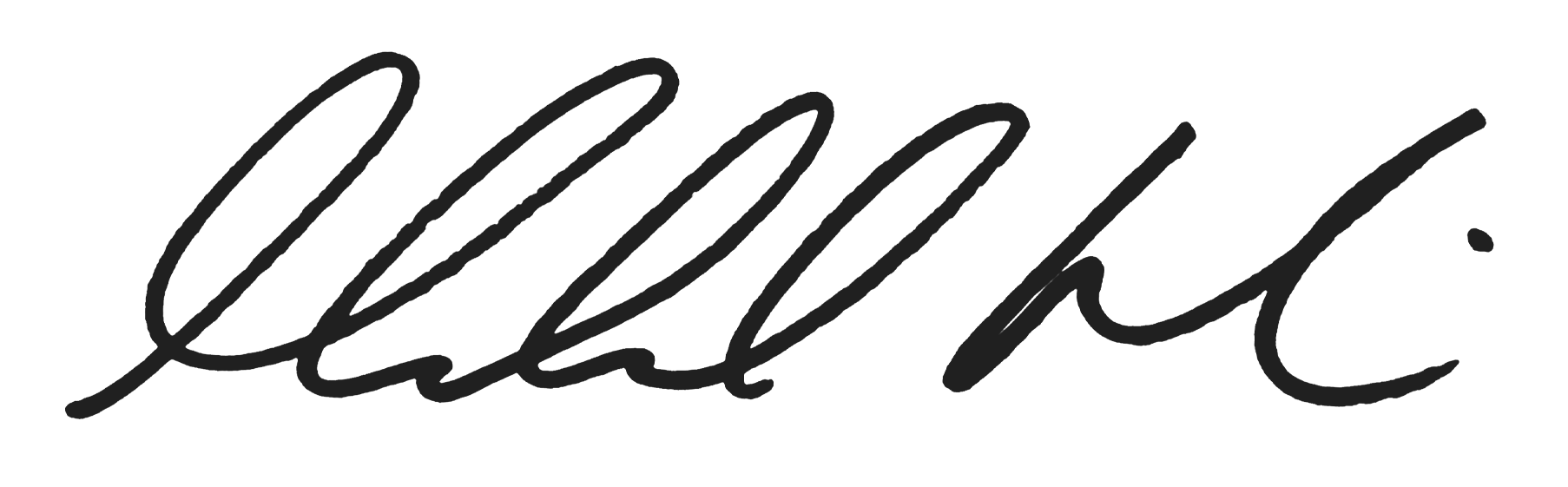 Mike HarrisDirector / Snr. Occupational TherapistMy Care Providerinfo@mycareprovider.com.au1300 998 774Please don’t forget to also attach the plan…Today’s date (date referred):Service to be delivered by:My Care Provider – Healthy Habits ProgramMy Care Provider – Healthy Habits ProgramMy Care Provider – Healthy Habits ProgramParticipant name:NDIS number:Date of birth:Address:Participant contact phone:Or contact person (relation?) inc. contact details:Plan start date:Plan end date:Billing details: NDIS    Plan management    Self-managed NDIS    Plan management    Self-managed NDIS    Plan management    Self-managedPlan manager details (for billing purposes)Agency name:Contact details:Inc. invoicing email:(We require a name and email address)  (We require a name and email address)  (We require a name and email address)  What is the person really needing some practical support towards? What life skills are needed?Just one or two words or lines would be great. Cultural considerations: NO    YES, comment: Interpreter required? NO    YES, language: The allocated budget for this 2x 3hr per week, 8 week program is $3,100; 48 hours in total, billed under CB – Improved Daily Living$ 3,100NDIA Support Item ref. no. 15_053_0128_1_3Or the total sum in CB – Improved Daily LivingAny budget related that deserves mentioning?i.e. current supports/services in place?Name:Contact number:Email address:Primary Diagnosis:Secondary Diagnosis (Or suspected secondary):Brief snapshot into participants life/needs:Anything else that you think deserves mentioning:Living Arrangements, relationships and supports: Major Risks/Concerns (to participant or us in visiting):    Goal:Goal:Goal:Goal: